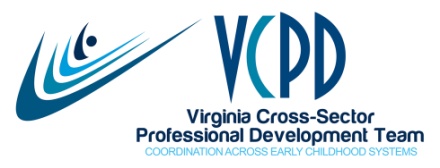 Meeting Summary January 14, 2014GoToMeetingPresent:  Anne Taggart, Sandy Wilberger, Jaye Harvey, Bethany Geldmaker, Betty Garrett, Cori Hill, Dora Butler, Kristen Weatherford, Aleta Lawson, Morgan Janke, Nan Brennan, Phyllis Mondak, Novella Ruffin, Jen Newton, Selina Flores, Laural Aparicio, Belinda Hooper, Sharon Smith-Basey, Peggy WatkinsCelebrationsJen Newton (JMU) and Novella Ruffin (Cooperative Extension) have joined VCPD.The TIPS calendar now has a regional search feature.VCPD Membership ListJaye is making final edits to a Word version of the membership list distributed by email. Please email Jaye (jhwellons@vcu.edu) with any additional revisions by the end of the day tomorrow (1/15). This is in preparation for posting our membership list on the VCPD website in a searchable table.Proposed Revisions to VCPD Workgroup StructureAs an outcome of the December 3, 2013 VCPD strategic planning meeting, changes to the current workgroup structure were discussed.  The group reviewed a visual reflecting a possible new workgroup configuration. The group agreed that a Sustainability/Integration (S/I) workgroup was needed and Dora Butler, Novella Ruffin, and Aleta Lawson volunteered to serve.  A Creating Connections to Shining Stars (CCSS) workgroup has been added and begun work toward a conference for 2015.Quality Assurance (QA) will continue as a workgroup.  Morgan Janke, Jackie Robinson, Sharon Smith-Basey will participate.  Aleta will move to S/I if Ann Janney-Shultz continues on QA.  Belinda Hooper leads this group.Considerable discussion ensued regarding support for the Regional Consortia.  At the strategic planning meeting, a recommendation was made to reinstate the Regional Ad Hoc Coordinating WorkGroup as an ongoing group in order to provided leadership, clarity of direction and infrastructure support. In addition, effective communication from the state level VCPD to the regions and within and among regions is necessary.  Thoughts expressed during the discussion included:Regions sometimes feel they are lacking in VCPD historical information.  Many VCPD members contribute to full VCPD activities, workgroup activities and regional consortia.  Could the regional consortia workgroup be composed of two members from each region and that group link to the Governance work group?No consensus was reached regarding a workgroup to support the Regional Consortia.  The regional liaisons who meet immediately following the full VCPD meeting will continue the discussion.Jaye will contact VCPD members regarding their desire to stay with their current workgroup, change workgroups, add a workgroup, assume a leadership role, etc. Corrections to agency titles in the top box on the VCPD diagram were made.Updates from Regional ConsortiaEastern: Kristen reported that momentum is back up. They have a second summit planned for January 22, 2014. Jaye will present an overview of the VCPD, and the group will continue their resource mapping project.Central: Sandy reported that Central will meet on January 23, 2014. They are planning a follow-up summit for this spring.Northern:  Anne shared that Northern has rescheduled their second summit for April 8, 2014. The agenda will include networking and sharing of PD resources, especially online resources including those from the Head Start National Quality Teaching and Learning site.Piedmont:  Cori stated that Piedmont continued to work on the work plan via Google docs.  Working on some restructuring since Mary Voorhees retired.Western:  Selina reported that Western will meet on January 24, 2014. They need to revitalize after a long winter’s break, and welcome ideas on revving-up everyone’s engines again!Creating Connections to Shining StarsDue to hotel renovations/constraints, the conference planning committee made the difficult decision to cancel the 2014 conference.  Planning is underway for 2015, and that work group has held an initial meeting.VCPD members agreed that we need to get the word out that there will be no CCSS in 2014.  Everyone will spread the word among their constituencies.  For consistency, we agreed to use the language already posted on the VCPD website (www.vcpd.net).NAEYC Professional Development SummitNAEYC has announced the 23rd National Institute for Early Childhood Professional Development in early June in Minneapolis. A 7th Annual National Meeting of States is planned for June 7, 2014 and states are invited to send a cross-sector team of at least three policy and decision-making representatives. VCPD members who have participated in the past have found it to be a very worthwhile event. Early Bird registration is $375 and there will be air, hotel, and per diem expenses. Toni Cacace Beshears will check with VAECE regarding the possibility of funding. We will also contact VECF.   VCPD WebsiteA new tab, Agencies and Organizations, is under development. Look under About Us. The membership list will be posted after final edits are received.  Each regional page now has a VPCD main page tab, and Northern and Central now have discussion forums.  Remember to send Jaye PD events to be posted.VCPD Partnership AgreementThe Partnership Agreement is making the rounds for signatures.  Currently at VDSS.Proposed Change in VCPD Age FocusA discussion in an early childhood network meeting led VCPD members to ask if VCPD should expand its focus from birth to age five to birth to age eight. This would be consistent with DEC and NAEYC. The discussion will be carried over to the February VCPD meeting.Next MeetingOur next meeting is a face-to-face meeting on Tuesday February 11, 2014 at the Eastern Henrico Recreation Center.  This is adjacent to the location of the December 3, 2013 meeting.